PROGRAM WYCHOWAWCZYNIEPUBLICZNEGO PRZEDSZKOLA KOLOROWE DRZEWOW GRABOWIE NAD PROSNĄ ROK SZKOLNY 2019/2020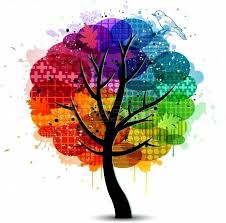                            PLAN PROGRAMU WYCHOWAWCZEGOI WSTĘPII PODSTAWA PRAWNAIII ZAŁOŻENIA PROGRAMUIV WARUNKI REALIZACJI PROGRAMUV METODY PRACYVI ZAGADNIENIAVII EWALUACJAVIII UWAGI KOŃCOWEI WSTĘP
Pojęcie „wychowanie” zawiera w sobie bardzo dużo treści i zadań związanych z ich realizacją. Jednocześnie odpowiedzialny nauczyciel zdaje sobie sprawę z ogromnego znaczenia prawidłowego osiągania celów wychowawczych na każdym etapie kształcenia. Przedszkole to ten moment w rozwoju człowieka, kiedy możemy osiągnąć bardzo dużo w tym zakresie. Aby jednak tak się stało powinniśmy uświadomić sobie, do czego dążymy, co chcemy osiągnąć, uporządkować posiadaną wiedzę w system jednolitych i przejrzystych oddziaływań wychowawczych w zakresie osiągania celów społeczno-wychowawczych w przedszkolu. Podejmowane działania wychowawcze powinny być zrozumiałe dla wszystkich, którzy wychowaniem dziecka się zajmują, tzn. nauczycielom, rodzicom, ale przede wszystkim wychowankom.Wychowanie rozpoczyna się w rodzinie, a przedszkole je tylko kontynuuje ukierunkowuje. Jak powiedział J. Dewey: „ przedszkolne życie powinno wyrastać stopniowo z życia domowego (...), powinno podejmować i kontynuować zachowania, z którymi dziecko oswoiło się już w domu”. Przedszkole jako instytucja w większym stopniu wychowująca niż ucząca przekazuje dziecku przede wszystkim treści wychowawcze wplecione w rytm życia codziennego. Wyposaża „młodego” człowieka bogaty bagaż norm i zasad postępowania pomocnych w przedszkolnym życiu. Kształtuje zatem określone postawy moralne jako „fundament” na przyszłość. Przy realizacji funkcji wychowawczej przedszkola olbrzymia rolę odgrywa nauczyciel, który nie tylko przekazuje wiedzę, lecz jest przede wszystkim wychowawcą, co stawia przed nim poważne wymagania moralne, dotyczące jego osobistego życia. Program wychowawczy ma na celu poprawę jakości pracy edukacyjnej, uwzględniając potrzeby społeczności przedszkolnej: dzieci, rodziców i środowiska. Integruje nauczycieli i rodziców w realizowaniu celów wychowawczych. Ma on za zadanie określać, jakimi wartościami kierujemy się w stosunku do naszego wychowanka, jego rodzica, jakie normy postępowania czy zachowania są pożądane, aby dziecko umiało funkcjonować w środowisku zgodnie z przyjętymi normami społecznymi.Przedszkole jest organizacją stworzoną przez ludzi dla ludzi, a głównym jej zadaniem jest stworzenie optymalnych warunków do ukierunkowanego rozwoju młodego człowieka.Rodzina i jej otoczenie społeczne kształtują podstawy osobowości dziecka, z którymi przedszkole musi się liczyć i na nich budować. Dziecko uczestniczy stale w wielu grupach, styka się z różnymi instytucjami i jest wystawione na wielokrotne wpływy, np. telewizji, radia, ilustrowanych magazynów i czasopism, książek, widowisk, imprez sportowych i innych, czyli uczestniczy w równoległym do wychowania przedszkolnego zbiorze oddziaływań kształcących i wychowujących.Pedagog sam powinien być dojrzały i mieć prawidłowo uformowaną osobowość. Wychowując powinien doprowadzić wychowanka do dostrzeżenia wewnętrznej głębi własnej osoby. Dzięki temu podopieczny może sam decydować o swoim życiu i dojrzewać we własnej odpowiedzialności. Dlatego też, jest to najwyższy rezultat wychowania, ponieważ osiąga najwyższy jego cel, czyli pomoc w osiągnięciu dojrzałości i pełni człowieczeństwa.II PODSTAWA PRAWNA1. Ustawa Prawo oświatowe z dnia 14 grudnia 2016 r.(Dz. U. z 2017 r. poz. 59 i 949), ogłoszona dnia 19 czerwca 2019 r., obowiązująca od dnia1 września 2017 r2. Podstawa programowa wychowania przedszkolnego dla przedszkoli, oddziałów przedszkolnych w szkołach podstawowych oraz innych form wychowania przedszkolnego z dnia 14 lutego 2017 r. ,poz. 356.3. Konstytucja Rzeczypospolitej Polskiej.4.Powszechna Deklaracja Praw Człowieka.III ZAŁOŻENIA PROGRAMU
            Podstawowym warunkiem prawidłowej realizacji „Programu wychowawczego” jest znajomość psychofizycznej sylwetki dziecka w wieku przedszkolnym oraz świadomość znaczenia systematycznych oddziaływań w procesie kształtowania się właściwych i trwałych postaw.	Programem wychowawczym objęte są dzieci przedszkolne. Cele strategiczne realizowane będą w sposób ciągły przez wszystkich nauczycieli poprzez odpowiedni dobór metod i form pracy, literaturę, pomoce dydaktyczne oraz poprzez stosowanie oddziaływań wychowawczych wzmacniających pozytywne zachowania dziecka oraz zmniejszających/eliminujących zachowania niepożądane. Nauczyciele będą współpracować z rodziną dziecka w celu ujednolicenia oddziaływań wychowawczych. Dzieci zaangażują się we wspólne tworzenie i przestrzeganie Kodeksu Przedszkolaka. Pracownicy niepedagogiczni będą wspierać działania nauczycieli.Celem pracy wychowawczej jest osiągnięcie przez dziecko pełni jego osobowego rozwoju, a owa pełnia jest potencjalnie zawarta w jego osobie.Cele ogólne programu :Kształtowanie umiejętności społecznych dzieci: porozumiewanie się z dorosłymi  i dziećmi, zgodne funkcjonowanie w zabawie i sytuacjach zadaniowych.Kształtowanie czynności samoobsługowych, nawyków higienicznych i kulturalnych.Wdrażanie dzieci do utrzymywania ładu i porządku Wdrażanie dzieci do dbałości o bezpieczeństwo własne oraz innychWychowanie dla poszanowania roślin i zwierząt.Wychowanie rodzinne, obywatelskie i patriotyczneRozpowszechnianie czytelnictwaIV WARUNKI REALIZACJI PROGRAMU
Programem wychowawczym objęte są dzieci przedszkolne. Zadania wychowawcze realizowane będą w sposób ciągły przez wszystkich nauczycieli poprzez odpowiedni dobór metod i form pracy, literaturę, pomoce dydaktyczne oraz stosowanie środków wychowawczych wzmacniających pozytywne zachowania dzieci. Nauczyciele będą współpracować z rodziną dziecka w celu ujednolicenia oddziaływań wychowawczych. Dzieci  zaangażują się we wspólne tworzenie i przestrzeganie Kodeksu przedszkolaka.  Pracownicy niepedagogiczni będą wspierać działania nauczycieli.Program obejmuje funkcjonowanie dziecka grupie w zakresie podstawowych dziedzin życia przedszkolnego:samoobsługi i czynności higienicznych,zabaw samorzutnychzajęć i zabaw zorganizowanych, uroczystościspożywania posiłkówspacerów, wycieczek, zabaw na powietrzu.V METODY PRACY
W realizacji programu wykorzystuje się różnorodne metody, przede wszystkim aktywne, by umożliwić dzieciom aktywne doświadczenie i przeżywanie tego, co jest tematem zajęć. Wskazane jest odwoływanie się do różnych technik, dostosowanych do wieku dzieci, zainteresowania tematem, umiejętności radzenia sobie z przedstawionymi problemami 
i poziomu aktywności wychowanków.Poniżej wymieniono najważniejsze metody, które są pochodną celów i zadań, jakie stawia się w profilaktyce i w całym procesie wychowania:metoda organizacji środowiska – według, której podejmowane są przez nauczyciela działania w odniesieniu do właściwej organizacji życia codziennego dzieci i środowiska oraz prezentacja odpowiednich wzorów osobowych,metoda przekazu wiedzy – dotycząca sposobów informowania, wyjaśniania 
i instruktażu, w której nauczyciel oddziałuje na świadomość dziecka; istotna jest zwłaszcza w nowych sytuacjach, gdy brak dzieciom odpowiednich doświadczeń, 
np. wyjście poza teren przedszkola,metoda utrwalania pożądanych zachowań – która polega zarówno na powtarzaniu pewnych czynności oraz zachowań w określonych sytuacjach edukacyjnych, jak i na wykorzystywaniu okazji edukacyjnych, spontanicznie prowokowanych przez dzieci,metody aktywizujące – które w trakcie różnorodnych zabaw z dziećmi tworząc specyficzne sytuacje i okazje edukacyjne, mogą wykorzystywać w naturalny sposób dziecięcą twórczą ekspresję; istnieje cała gama metod aktywizujących dzieci, 
np. drama, narracja, techniki twórczego myślenia oraz analogia personalna, fantastyczna i symboliczna, a także konkursy i rozmaite techniki plastyczne.            Kreatywna postawa nauczyciela pozwala na przekazywanie dziecku niezbędnych wiadomości i wdrażanie pewnych pozytywnych przyzwyczajeń i nawyków, a także na podjęcie prób „uświadomienia” sobie przez samo dziecko ich znaczenia – w odniesieniu do jego własnego życia, jako „wartości” dla niego samego  nie przez pryzmat konieczności wymaganej przez dorosłych. Najważniejsze bowiem jest wyjaśnienie dziecku (stosownie do jego wiedzy i wieku) konieczności oraz sensu określonych form zachowań. Znaczącą rolę odegra tu tworzenie swoistego kodeksu postępowania w określonych sytuacjach, czy to 
w formie graficznej, czy umownej, oraz wspólne ich respektowania (przez nauczyciela, dzieci i inne osoby). W przypadku nauczyciela wzorzec osobowy będzie przemawiał do dziecka bardziej niż słowo.VI ZAGADNIENIA
Program obejmuje następujące zagadnienia:

1. Integracja
Przedszkole jest miejscem przyjaznego przebywania dzieci o różnym stopniu rozwoju.
2. Obyczajowość
Przedszkole pomaga dostrzegać wartości ważne dla społeczeństwa.3. Regionalizm, PatriotyzmPrzedszkole tworzy warunki sprzyjające uczestniczeniu dzieci w życiu rodziny, lokalnego środowiska oraz klimat miłości do małej i wielkiej ojczyzny.
4. Ekologia
Przedszkole uczy kochać przyrodę i zwierzęta.
5. Zdrowie
Przedszkole rozwija umiejętność i nawyki oraz promuje zachowania, które pozwalają spojrzeć na zdrowie jako wartości. VII EWALUACJA
Program zakłada ewaluację, która w przypadku kształtowania odpowiednich postaw możliwa jest tylko w niepełnym zakresie (postawy dzieci kształtowane są nie tylko w przedszkolu). Ewaluacji programu wychowawczego dokonuje się na półrocznej i rocznej radzie  pedagogicznej. Częściową odpowiedź na pytanie czy podjęte działania wpłynęły na postawy dzieci możemy uzyskać przez:Obserwację zachowań dzieci w różnych sytuacjach,Ankiety dla rodziców,Ankiety dla nauczycieli,Analizę wytworów pracy dzieci i stopnia ich zaangażowania w proponowane formy promujące zdrowy styl życiaOcena realizacji programu wychowawczego na końcowej Radzie PedagogicznejVIII UWAGI KOŃCOWEZa realizację programu wychowawczego odpowiedzialne są nauczycielki ze wszystkich grup wiekowychZadania realizowane będą wspólnie z rodzicamiOBSZARZADANIA WYCHOWAWCZEZADANIA WYCHOWAWCZE/SUKCES/JAKO PRZEDSZKOLAK:/SUKCES/JAKO PRZEDSZKOLAK:PRZYKŁADOWE FORMY REALIZACJIPRZYKŁADOWE FORMY REALIZACJIIntegracjaPrzedszkole jest miejscem przyjaznego przebywania dzieci o różnym stopniu rozwoju.rozróżnianie negatywnych i pozytywnych form zachowania;akceptowanie drugiego człowieka;rozróżnianie dobra od zła,przestrzeganie kompromisu w zabawie,rozwiązywanie konfliktów,pomaganie niepełnosprawnym i innym,rozpoznawanie i nazywanie uczuć innych,kształtowanie samodzielności,kształtowanie odporności emocjonalnej.rozróżnianie negatywnych i pozytywnych form zachowania;akceptowanie drugiego człowieka;rozróżnianie dobra od zła,przestrzeganie kompromisu w zabawie,rozwiązywanie konfliktów,pomaganie niepełnosprawnym i innym,rozpoznawanie i nazywanie uczuć innych,kształtowanie samodzielności,kształtowanie odporności emocjonalnej.przestrzegam zasad i norm zawartych w Kodeksie  przedszkolaka;okazuje szacunek dorosłym;jestem serdeczny dla innych;akceptuje innych takimi, jacy są;mówię o swoich uczuciach;pomagam młodszym, słabszym;staram się być samodzielny;dążę do rozwiązywania problemów w sposób społecznie akceptowanyprzestrzegam zasad i norm zawartych w Kodeksie  przedszkolaka;okazuje szacunek dorosłym;jestem serdeczny dla innych;akceptuje innych takimi, jacy są;mówię o swoich uczuciach;pomagam młodszym, słabszym;staram się być samodzielny;dążę do rozwiązywania problemów w sposób społecznie akceptowanyzabawy integracyjne, tematyczne; dydaktyczne, konstrukcyjne, ruchowe;muzykoterapia;formy teatralne;literatura dla dzieci;wystawki prac dziecięcych;relaksacjazabawy integracyjne, tematyczne; dydaktyczne, konstrukcyjne, ruchowe;muzykoterapia;formy teatralne;literatura dla dzieci;wystawki prac dziecięcych;relaksacjaObyczajowośćPrzedszkole pomaga dostrzegać wokół siebie wartości ważne dla społeczeństwa.ObyczajowośćPrzedszkole pomaga dostrzegać wokół siebie wartości ważne dla społeczeństwa.kształtowanie poczucia przynależności do grupy, rodziny oraz wypełnianie obowiązków na ich rzecz,dbanie o dobro własne i innych,odczuwanie więzi z przedszkolem, domem rodzinnym i ojczyzną,używanie form grzecznościowych,kulturalne zachowywanie się w każdej sytuacji,rozróżnianie pozytywnych i negatywnych form zachowania,dostrzeganie odrębności innych i rozumienie ich potrzebkształtowanie poczucia przynależności do grupy, rodziny oraz wypełnianie obowiązków na ich rzecz,dbanie o dobro własne i innych,odczuwanie więzi z przedszkolem, domem rodzinnym i ojczyzną,używanie form grzecznościowych,kulturalne zachowywanie się w każdej sytuacji,rozróżnianie pozytywnych i negatywnych form zachowania,dostrzeganie odrębności innych i rozumienie ich potrzebwspólnie i zgodnie bawię się z dziećmi;potrafię czekać na swoja kolej podczas działalności zabawowej i edukacyjnej;szanuję własność cudzą i wspólną;wiem, że praca innych jest trudem, który należy szanować i tego samego oczekuję od innych;do zabawy biorę tylko te zabawki, którymi teraz będę się bawić, a po skończonej zabawie odłożę je na miejsce;bawię się tak, aby nie powodować zagrożenia i przykrości innym;pomagam innym młodszym i mniej sprawnym kolegom;próbuję samodzielnie rozwiązywać sytuacje problemowe zgodnie z ogólnie przyjętymi normami;stosuje formy grzecznościowe: proszę, dziękuję, przepraszam itp.;wiem, że w przedszkolu jestem po to, aby zdobyć wiedzę i umiejętności  potrzebne mi w szkole.wspólnie i zgodnie bawię się z dziećmi;potrafię czekać na swoja kolej podczas działalności zabawowej i edukacyjnej;szanuję własność cudzą i wspólną;wiem, że praca innych jest trudem, który należy szanować i tego samego oczekuję od innych;do zabawy biorę tylko te zabawki, którymi teraz będę się bawić, a po skończonej zabawie odłożę je na miejsce;bawię się tak, aby nie powodować zagrożenia i przykrości innym;pomagam innym młodszym i mniej sprawnym kolegom;próbuję samodzielnie rozwiązywać sytuacje problemowe zgodnie z ogólnie przyjętymi normami;stosuje formy grzecznościowe: proszę, dziękuję, przepraszam itp.;wiem, że w przedszkolu jestem po to, aby zdobyć wiedzę i umiejętności  potrzebne mi w szkole.uroczystości,spotkania,konkursy,koncerty,programy, przedsięwzięcia. RegionalizmPatriotyzmPrzedszkole tworzy warunki sprzyjające uczestniczeniu dzieci w życiu rodziny, lokalnego środowiska oraz klimat miłości do małej i wielkiej ojczyzny.RegionalizmPatriotyzmPrzedszkole tworzy warunki sprzyjające uczestniczeniu dzieci w życiu rodziny, lokalnego środowiska oraz klimat miłości do małej i wielkiej ojczyzny.wzmacnianie więzi emocjonalnej z rodziną,rozwijanie zainteresowania własną miejscowością i regionem,wzmacnianie poczucia przynależności narodowej, historycznej, kulturowej,uświadamianie oraz wpajanie szacunku dla kultury własnego narodu oraz jego dziedzictwa,kształtowanie postaw otwartych, tolerancyjnych, nastawionych na różnorodność i akceptację innych kultur i narodów,szanowanie praw człowieka.wzmacnianie więzi emocjonalnej z rodziną,rozwijanie zainteresowania własną miejscowością i regionem,wzmacnianie poczucia przynależności narodowej, historycznej, kulturowej,uświadamianie oraz wpajanie szacunku dla kultury własnego narodu oraz jego dziedzictwa,kształtowanie postaw otwartych, tolerancyjnych, nastawionych na różnorodność i akceptację innych kultur i narodów,szanowanie praw człowieka.znam członków swojej rodziny;znam nazwę swojej miejscowości i uczestniczę w jej życiu;szanuję kulturę i tradycje narodowe;wiem, że mieszkam w Polsce i jestem Polakiem;znam hymn Polski i szanuję znaki narodowe;wiem, że Polska należy do Unii Europejskiej;wiem, ze wszyscy ludzie mają te same prawa.znam członków swojej rodziny;znam nazwę swojej miejscowości i uczestniczę w jej życiu;szanuję kulturę i tradycje narodowe;wiem, że mieszkam w Polsce i jestem Polakiem;znam hymn Polski i szanuję znaki narodowe;wiem, że Polska należy do Unii Europejskiej;wiem, ze wszyscy ludzie mają te same prawa.zajęcia tematyczne,spacery,wycieczki,spotkania z ciekawymi ludźmi,konkursy tematyczne,wystawy okolicznościowe,imprezy,kiermasze,uroczystości.EkologiaPrzedszkole uczy kochać i chronić otaczającą go przyrodę.EkologiaPrzedszkole uczy kochać i chronić otaczającą go przyrodę.kształtowanie opiekuńczej postawy dzieci wobec istot żywych i środowiska naturalnego,ukazywanie walorów estetycznych przyrody i budzenie potrzeby zachowania jej piękna,kształtowanie u dzieci poczucia odpowiedzialności za stan środowiska w swoim otoczeniu,zachęcanie dzieci i ich rodziców do podejmowania konkretnych działań na rzecz przyrody ojczystej.kształtowanie opiekuńczej postawy dzieci wobec istot żywych i środowiska naturalnego,ukazywanie walorów estetycznych przyrody i budzenie potrzeby zachowania jej piękna,kształtowanie u dzieci poczucia odpowiedzialności za stan środowiska w swoim otoczeniu,zachęcanie dzieci i ich rodziców do podejmowania konkretnych działań na rzecz przyrody ojczystej.nie  łamię gałęzi drzew i nie  depczę trawników;nie  śmiecę;nie  męczę zwierząt;sadzę drzewa i krzewy;opiekuję się zwierzętami;zwracam uwagę tym, którzy czynią krzywdę przyrodzie;rozpoznaję zagrożenia dla środowiska przyrodniczego.nie  łamię gałęzi drzew i nie  depczę trawników;nie  śmiecę;nie  męczę zwierząt;sadzę drzewa i krzewy;opiekuję się zwierzętami;zwracam uwagę tym, którzy czynią krzywdę przyrodzie;rozpoznaję zagrożenia dla środowiska przyrodniczego.wycieczki,spacery,konkursy,prace porządkowe,prace hodowlane,doświadczenia,obserwacje przyrodnicze,eksperymenty,akcje ekologiczne,filmy.ZdrowiePrzedszkole rozwija umiejętności i nawyki oraz promuje zachowania, które pozwalają spojrzeć na zdrowie, jako wartość.ZdrowiePrzedszkole rozwija umiejętności i nawyki oraz promuje zachowania, które pozwalają spojrzeć na zdrowie, jako wartość.kształtowanie świadomej i czynnej postawy w dążeniu do zachowania zdrowia,nabywanie właściwych nawyków higienicznych, żywieniowych i aktywności ruchowej,stwarzanie poczucia bezpieczeństwa własnego i innych, oraz życia w zgodzie ze środowiskiem naturalnym,angażowanie rodziców w działalność prozdrowotną przedszkola.kształtowanie świadomej i czynnej postawy w dążeniu do zachowania zdrowia,nabywanie właściwych nawyków higienicznych, żywieniowych i aktywności ruchowej,stwarzanie poczucia bezpieczeństwa własnego i innych, oraz życia w zgodzie ze środowiskiem naturalnym,angażowanie rodziców w działalność prozdrowotną przedszkola.znam zasady dbałości o zdrowie i bezpieczeństwo oraz je przestrzegam;chętnie korzystam z zabiegów higienicznych;spożywam zróżnicowane posiłki;czynnie spędzam wolny czas;rozumiem zasady sportowej rywalizacji;ubieram się stosownie do pory roku.znam zasady dbałości o zdrowie i bezpieczeństwo oraz je przestrzegam;chętnie korzystam z zabiegów higienicznych;spożywam zróżnicowane posiłki;czynnie spędzam wolny czas;rozumiem zasady sportowej rywalizacji;ubieram się stosownie do pory roku.zajęcia zorganizowane,zabiegi higieniczne,spacery,wycieczki,zawody sportowe,konkursy i turnieje,przedsięwzięcia i akcje prozdrowotne.